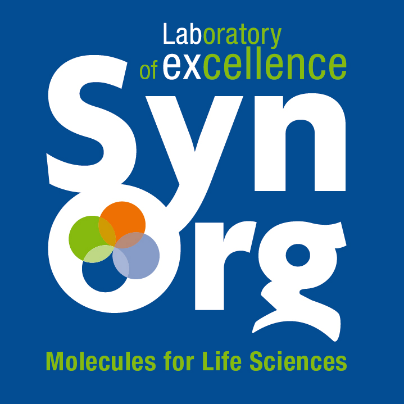 Title: Principal Investigator:Name:							Laboratory: Collaborations with:Laboratory from SynOrg				☐Laboratory from another LABEX				☐Pharmaceutical or chemical company			☐Carnot							☐International collaboration				☐Others							☐Name:							Laboratory:Support requested: 						Post-Doc							XSummary and objectives of the research project (10 lines maximum, no reference):PUBLICATIONS RELATIVES TO THE PROJECT (title and references in the ACS format)If the collaboration is already active, highlight the possible joint publicationsCOMMUNICATIONS RELATIVES TO THE PROJECT (title, location, date, poster or oral presentation)If the collaboration is already active, highlight any common communicationsPROVISIONAL PROGRAM OF THE STUDY The projects will have to stress on the state of the art, the expertise of each partner, the methodology proposed to answer this bottleneck and the innovative character of the proposal within the international competition. Specific attention will be addressed to the complementary skills between the partners, and the added value of the collaboration proposed with the partners selected. (Include bibliography: please do not use automatic Word file footnotes or end-page)(maximum 4 pages)Objectives:State of the art:Scientific ProgramConclusion-Perspectives:References:Tasks scheduleDeliverables and milestonesCommunicationCommunicationThe SynOrg subsidy must mention the financial assistance of the LabEx for the realization of their project, in respect of the Synorg LabEx's graphic charter.The Beneficiary undertakes to mention the financial contribution of the SynOrg LabEx on all media relating to the recruitment of doctoral and post doctoral fellows.These obligations are valid for the entire duration of the project. The Beneficiary undertakes to submit a summary sheet of the activities carried out within the framework at mid-term (PhD) and at the end of the project (PhD and Post docs) according to the template provided by Synorg.Added value of the collaborationExpected consequencesscientific results and scientific production expectedexpected consequences for the development of the team / laboratory, as well as LABEX SynOrgOthersSignature of the Principal investigatorSignature of the partner